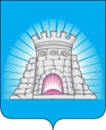 КОНТРОЛЬНО-СЧЕТНАЯ ПАЛАТАГОРОДСКОГО ОКРУГА ЗАРАЙСКМОСКОВСКОЙ ОБЛАСТИЗаключениена проект решения Совета депутатов городского округа Зарайск Московской области «О внесении изменений в решение Совета депутатов городского округа Зарайск Московской области от 15.12.2022  № 6/1 «О бюджете городского округа Зарайск Московской области на 2023 год и плановый период 2024 и 2025 годов».г. Зарайск								                               24 июля 2023 годаОснование для проведения экспертизы: Распоряжение Контрольно-счетной палаты от 19.07.2023 № 36 «О проведении финансово-экономической экспертизы проекта Решения Совета депутатов городского округа Зарайск Московской области «О внесении изменений в решение Совета депутатов городского округа Зарайск Московской области от 15.12.2022 № 6/1 «О бюджете городского округа Зарайск Московской области на 2023 год и плановый период 2024 и 2025 годов»,  пункт 3.3 раздела 3 Плана работы Контрольно-счетной палаты городского округа Зарайск Московской области  на 2023 год, утвержденного распоряжением Контрольно-счетной палаты Городского округа Зарайск Московской области от 26.12.2022 № 34.Предмет экспертизы: Проект Решения Совета депутатов городского округа Зарайск Московской области «О внесении изменений в решение Совета депутатов городского округа Зарайск Московской области от 15.12.2022 № 6/1 «О бюджете городского округа Зарайск Московской области на 2023 год и плановый период 2024 и 2025 годов».Объект экспертизы: Администрация городского округа Зарайск Московской области.Срок проведения экспертизы: с 19.07.2023 по 24.07.2023Цель экспертизы: Определение соответствия проекта решения Совета депутатов городского округа Зарайск Московской области «О внесении изменений в решение Совета депутатов городского округа Зарайск Московской области от 15.12.2022  № 6/1 «О бюджете городского округа Зарайск Московской области на 2023 год и плановый период 2024 и 2025 годов» требованиям бюджетного законодательства.Заключение Контрольно-счетной палаты городского округа Зарайск Московской области на проект Решения Совета депутатов городского округа Зарайск Московской области «О внесении изменений в решение Совета депутатов городского округа Зарайск Московской области от 15.12.2022  № 6/1 «О бюджете городского округа Зарайск Московской области на 2023 год и плановый период 2024 и 2025 годов» подготовлено в соответствии с требованиями Бюджетного кодекса Российской Федерации (далее – БК РФ), Положением «О бюджетном процессе в городском округе Зарайск Московской области», утвержденным Решением Совета депутатов городского округа Зарайск Московской области  от 25.05.2023 № 12/3,  Положением о Контрольно-счетной палате городского округа Зарайск Московской области, утверждённым Решением Совета депутатов городского округа Зарайск Московской области от 25.08.2022 № 95/2, Стандартом внешнего муниципального финансового контроля «Проведение экспертизы проектов муниципальных нормативно правовых актов», утвержденным распоряжением Контрольно-счетной палаты городского округа Зарайск Московской области от  22.05.2023 № 30. Общая характеристикаПредставленным на экспертизу проектом решения Совета депутатов городского округа Зарайск Московской области (далее – Проект решения) предлагается внести изменения в текстовую часть решения Совета депутатов городского округа Зарайск Московской области от 15.12.2022 № 6/1 «О бюджете городского округа Зарайск Московской области на 2023 год и плановый период 2024 и 2025 годов» (далее – Решение).Предлагается дополнить Решение пунктом 21.1 следующего содержания:«21.1. Установить, что казначейскому сопровождению подлежат средства, источником финансового обеспечения которых являются средства, предоставляемые из бюджета городского округ Зарайск Московской области на обеспечение авансовых платежей по муниципальным контрактам на выполнение работ по строительству объектов муниципальной собственности городского округа Зарайск Московской области в сфере образования.Положения настоящего пункта не распространяются  на средства:1) определенные статьей 242.27 Бюджетного кодекса Российской Федерации;2) определенные федеральными законами, нормативными правовыми актами Правительства Российской Федерации, казначейское сопровождение которых осуществляется Федеральным казначейством».Федеральным законом от 18.03.2023 N 56-ФЗ "О внесении изменений в Федеральный закон "О внесении изменений в Бюджетный кодекс Российской Федерации и отдельные законодательные акты Российской Федерации, приостановлении действия отдельных положений Бюджетного кодекса Российской Федерации, признании утратившими силу отдельных положений законодательных актов Российской Федерации и об установлении особенностей исполнения бюджетов бюджетной системы Российской Федерации в 2023 году" введена часть 3.1 в статью 10:«Установить, что в 2023 году территориальные органы Федерального казначейства осуществляют в порядке, предусмотренном пунктом 3 статьи 242.23 Бюджетного кодекса Российской Федерации, казначейское сопровождение расчетов по государственным (муниципальным) контрактам о поставке товаров, выполнении работ, оказании услуг, заключаемым на сумму 100 000,0 тыс. рублей и более для обеспечения государственных нужд субъекта Российской Федерации (муниципальных нужд), расчетов по контрактам (договорам) о поставке товаров, выполнении работ, оказании услуг, заключаемым на сумму 100 000,0 тыс. рублей и более бюджетными и автономными учреждениями субъекта Российской Федерации (муниципальными бюджетными и автономными учреждениями), субсидий юридическим лицам (за исключением субсидий бюджетным и автономным учреждениям субъекта Российской Федерации и муниципальным бюджетным и автономным учреждениям), бюджетных инвестиций юридическим лицам, предоставляемых в соответствии со статьей 80 Бюджетного кодекса Российской Федерации, субсидий на финансовое обеспечение затрат в соответствии с концессионными соглашениями и соглашениями о государственно-частном партнерстве (муниципально-частном партнерстве), бюджетных инвестиций в соответствии с концессионными соглашениями, предоставляемых из бюджета субъекта Российской Федерации (местного бюджета), источником финансового обеспечения которых являются бюджетные кредиты, предусмотренные частями 36 и 41 статьи 9 настоящего Федерального закона, а также расчетов по контрактам (договорам) о поставке товаров, выполнении работ, оказании услуг, заключаемым на сумму более 3 000,0 тыс. рублей исполнителями и соисполнителями в рамках исполнения указанных государственных (муниципальных) контрактов (контрактов, договоров) о поставке товаров, выполнении работ, оказании услуг, договоров (соглашений) о предоставлении субсидий (бюджетных инвестиций), концессионных соглашений, соглашений о государственно-частном партнерстве (муниципально-частном партнерстве)».В соответствии со статьей 242.26 Бюджетного кодекса Российской Федерации средства, предоставляемые из бюджета субъекта Российской Федерации (местного бюджета), подлежащие казначейскому сопровождению, могут быть определены законом субъекта Российской Федерации о бюджете субъекта Российской Федерации (муниципальным правовым актом представительного органа муниципального образования о местном бюджете).2. Выводы1. Представленный Проект решения Совета депутатов городского округа Зарайск Московской области «О внесении  изменений в решение Совета депутатов городского округа Зарайск Московской области от 15.12.2022 № 6/1 «О бюджете городского округа Зарайск Московской области на 2023 год и плановый период 2024 и 2025 годов» не противоречит требованиям бюджетного законодательства Российской Федерации.3. ПредложенияПредставленный проект решения Совета депутатов городского округа Зарайск Московской области «О внесении  изменений в решение Совета депутатов городского округа Зарайск Московской области от 15.12.2022 № 6/1 «О бюджете городского округа Зарайск Московской области на 2023 год и плановый период 2024 и 2025 годов» может быть принят к рассмотрению. Заключение направлено в Совет депутатов городского округа Зарайск Московской области и главе городского округа Зарайск Московской области.Председатель Контрольно-счетной палаты городского округа Зарайск Московской области	                                      Е.Н.Коротаева